      LOYOLA COLLEGE (AUTONOMOUS), CHENNAI – 600 034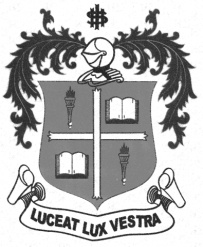     M.Sc. DEGREE EXAMINATION - STATISTICSFIRST SEMESTER – APRIL 2011ST 18167 – STATISTICAL COMPUTING  I               Date : 20-04-2011 	Dept. No. 	  Max. : 100 Marks    Time :                                              Answer all the questions  						            (4 x 25 =100 Marks)1 a)  The following frequency distribution gives the number of albino children in families of five children          having at least 1 albino child:         Fit a truncated binomial distribution for the above frequency distribution and test the goodness of          fit  at 5% level. b)  Fit a normal distribution to the following data by area method   and   test   the goodness   of  fit               at 5%  level of significance:
											( 15 +10)						(OR)    c) The table below gives the frequency distribution of the number  of dust nuclei in a small volume         of air that fell on to a stage in a chamber containing moister and filtered air: It is suspected that a number of zero counts were wrongly rejected on the ground that the apparatus   was not working and hence not recorded.  Fit a truncated Poisson distribution to the above frequency distribution and test the goodness of fit.    d)   For the following frequency distribution, fit a negative binomial distribution and test the            goodness    of fit  at 5% level:	 2  a)  Generate a sample of size 5 from the  Bivariate  normal distribution given below: 				(OR)	      b) Given the three selected points U1,    U2 and    U3 corresponding to t1 = 2 , t2 = 30 and                         t3 = 58 as follows:	          t1 = 2,                U1 = 55.8               t2 = 30,             U2 = 138.6                t3 = 58,             U3 = 251.8             Fit a logistic curve by the method of selected points. Also obtain the trend values         for t = 5, 18, 25, 35, 46, 50, 54, 60, 66, 70.     3. a)Find the inverse of the following matrix A using partitioning method:                     A =     (Or)         b) (i)  Obtain the Rank, Index and Signature of the following matrix A:               A  =             (ii) Verify whether or not the following matrix is negative definite:               B  =                                                                                    (15 + 10)4)     a) Determine Tolerance and Variance Inflation Factor(VIF) for each explanatory variable based               on the data and fitted auxiliary regression equations given below:Fitted Auxiliary regression equations areX1 = 2.211 + 0.95X2 -0.961X3X2 = -0.805 + 0.704X1 + 0.966X3X3 = 1.568 – 0.102 X1 + 0.139X2					(OR)b) Consider the following data and the fitted Logistic regression model Determine the following:Optimal Cut point based on Gains table                                                            Classification table based on the optimal cut point , Sensitivity and Specificity.(18+7)                    ****No. of Albinos (x)No. of Families (f)122226394251xf40 – 60860 – 801280 – 10020100 – 12025120 – 14045140 – 16022160 – 18016180 – 20016200 – 2204No.  of dust nuclei (x)12345678f60849870372053x012345f212128401532Y8975645213X1 5.25.64.84654.52.31.52.6X25.15.24.73.23.25.43.92.61.82.1X32.31.21.51.61.41.81.91.81.51.6Y10100001000000100001X12.451.22.52.141.62.192.12.81.52.82.181.12.222.231.52.1121.91.42.7X201001100010100110001X310110100001011010000